S U N D A Y   M O R N I N G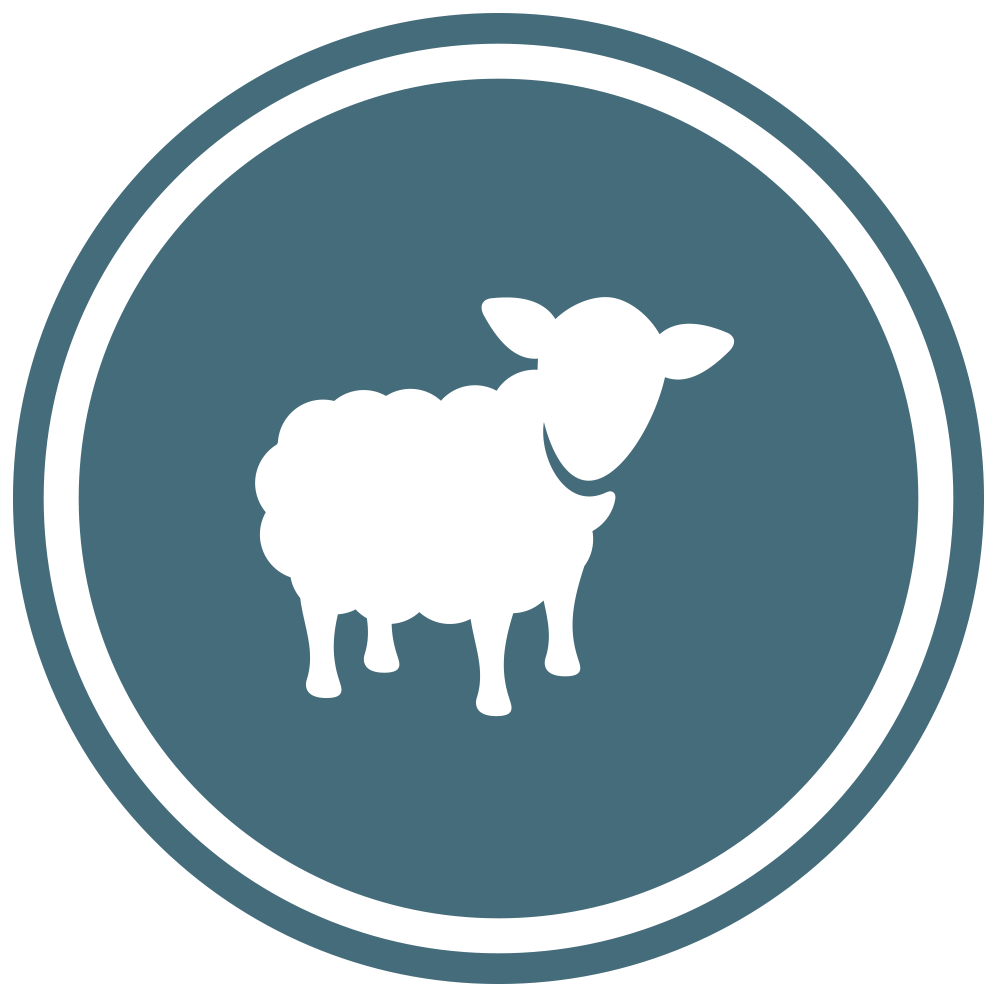 Children’s Ministry Calendar 2017-18 Little Lambs through 8th GradeAugust 13             RALLY DAY - LL-8th  Grade Families – Meet the Teacher/Welcome Back blessing and song with congregation early in  		  the 9:30 service; then on to classrooms!August 20	First day of regular Sunday School – Little Lambs Bible Presentation @ 9:30 Worship Service with parent reception after!August 27	Sunday School - 6th grade Confirmation Instruction milestone blessing in 9:30 worship Sept. 3		No Sunday School – Labor Day HolidaySept. 10		Sunday School – Little Lambs - FLY youth using their hands to do God’s work as part of the “God’s Work, Our Hands” event				Parenting Group meets from 9:30-10:30 / Family Fellowship from 10:30-11 (gym)		    Sept. 17		Sunday School Sept. 24		Sunday School – Kindergarten & 1st graders in Kids in Worship class (parents included from 9:30-9:45)Oct. 1	Sunday School  - Little Lambs, Preschool and PreK classes – Greet and Sing @ 9:30 Service			SOS Youth in worship, greet, read and usher during 11:00 serviceOct. 8	Sunday School  - Parenting Group meets from 9:30-10:30 / Family Fellowship from 10:30-11 (gym)Oct. 15		Sunday School – 1st  Grade Small Catechism/Lord’s Prayer Milestone study with parents during 9:30 class,1st grade family milestone blessing AND PREP Youth sing at 11:00 ServiceOct. 22	Sunday School Oct. 29	Sunday School -  2nd & 3rd graders in Kids in Worship class (parents included from 9:30-9:45)SOS Sunday (Special Presentation, Greet, Read and Usher) @ 11:00 ServiceNov. 5	Sunday School  -  3rd Grade Books of the Bible milestone class with parents from 9:30-10:30 (gym)			K-5th grade greet & sing during 11:00 worship serviceNov. 12		Sunday School –   3rd Grade Books of the Bible milestone class with parents from 9:30-10:30 (gym)Parenting Group meets from 9:30-10:30 / Family Fellowship from 10:30-11 (gym)Nov. 19	Sunday School – Final 3rd Grade Books of the Bible milestone class with parents from 9:30-10:30 (gym)		               4th & 5th graders in Kids in Worship class (parents included from 9:30-9:45)              3rd Grade Books of the Bible milestone celebration and PREP youth to sing, greet and read during 11:00 worshipNov. 26	No Sunday School - Thanksgiving BreakDec. 3	Sunday School – SOS youth special presentation, greet, read and usher at 11:00Dec. 10	Sunday School - Parenting Group meets from 9:30-10:30 / Family Fellowship from 10:30-11 (gym)Dec. 17	Sunday School Christmas Presentation during 9:30 serviceDec. 24	& 31	No Sunday School - Christmas and New Year Break……………………………………………………………………………………………………………………………………………………………………………………………………………………………………………………………………………………………………………………………………………………………………………………………………………………………………………………………………………………………………………………………………………………………………………………………………………………………………………………………………………………………………………Jan. 7	Sunday School  Jan. 14	Sunday School - Parenting Group meets from 9:30-10:30 / Family Fellowship from 10:30-11 (gym)Jan. 21		Sunday School  - 7th & 8th graders at YouthQuake!Jan. 28		Sunday School - Kindergarten & 1st graders in Kids in Worship class (parents included from 9:30-9:45)Feb. 4		Sunday School –   Little Lambs, Preschool and PreK classes sing and greet during 9:30 worship PREPsters Sing for First Communion Celebration for 4th Graders @ 11:00 Feb. 11		Sunday School  - Parenting Group meets from 9:30-10:30 / Family Fellowship from 10:30-11 (gym)Feb. 18		Sunday School  - SOS youth special presentation, greet, read and usher@ 11:00Feb. 25		Sunday School – 2nd & 3rd  graders in Kids in Worship class (parents included from 9:30-9:45)			              PREP Worship @ 11:00	       Mar. 4		Sunday School / K – 5th Sing, Greet, Read, and Usher during 9:30 worship  Mar. 11	Sunday School - Parenting Group meets from 9:30-10:30 / Family Fellowship from 10:30-11 (gym)March 18	Sunday School -  4th & 5th  graders in Kids in Worship class (parents included from 9:30-9:45)Mar. 25		No Sunday School – Spring Break April 1		EASTER – NO CLASSApril 8		Sunday School – Little Lambs, Preschool and Prek classes sing early in 9:30 service Parenting Group meets from 9:30-10:30 / Family Fellowship from 10:30-11 (gym)April 15		Sunday School – SOS youth special presentation, greet, read and usher at 11:00	 April 22		Sunday SchoolApril 29		Sunday School -  Confirmation Sunday – Confirmands to sing and read @ 11:00 Service  [video at offering]May 6	Sunday School / Kindergarten – 5th graders sing during 9:30 worshipFLY Senior Recognition @ 11:00 worshipMay 13	Sunday School - Parenting Group 9:30-10:30 / Family Fellowship from 10:30-11 (gym)    May 20	Sunday School  -  LAST DAY OF SUNDAY SCHOOL 